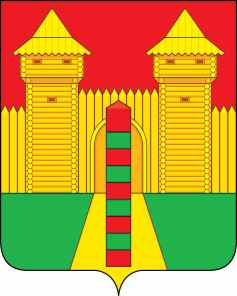 АДМИНИСТРАЦИЯ  МУНИЦИПАЛЬНОГО  ОБРАЗОВАНИЯ «ШУМЯЧСКИЙ  РАЙОН» СМОЛЕНСКОЙ  ОБЛАСТИРАСПОРЯЖЕНИЕот  20.04.2021г. № 150-р       п. ШумячиО внесении   в   Совет депутатов Шумячского городского поселения проекта решения «О внесении изменений в решение Совета депутатов Шумячского городского поселения от 28.12.2020 года № 29 «О бюджете Шумячского городского поселения на 2021 год и на плановый период 2022 и 2023 годов»     В соответствии со статьей 31 Устава Шумячского городского поселения	1. Внести в Совет депутатов Шумячского городского поселения проект решения «О внесении изменений в решение Совета депутатов Шумячского городского поселения от 28.12.2020 года № 29 «О бюджете Шумячского городского поселения на 2021 год и на плановый период 2022 и 2023 годов».        2. Назначить начальника Финансового управления Администрации муниципального образования «Шумячский район» Смоленской области Вознову Юлию Викторовну официальным представителем при рассмотрении Советом депутатов Шумячского городского поселения проекта решения «О внесении изменений в решение Совета депутатов Шумячского городского поселения                     от 28.12.2020 года № 29 «О бюджете Шумячского городского поселения на 2021 год и на плановый период 2022 и 2023 года». И.п. Главы муниципального образования    «Шумячский район» Смоленской области                                          Г.А. Варсанова